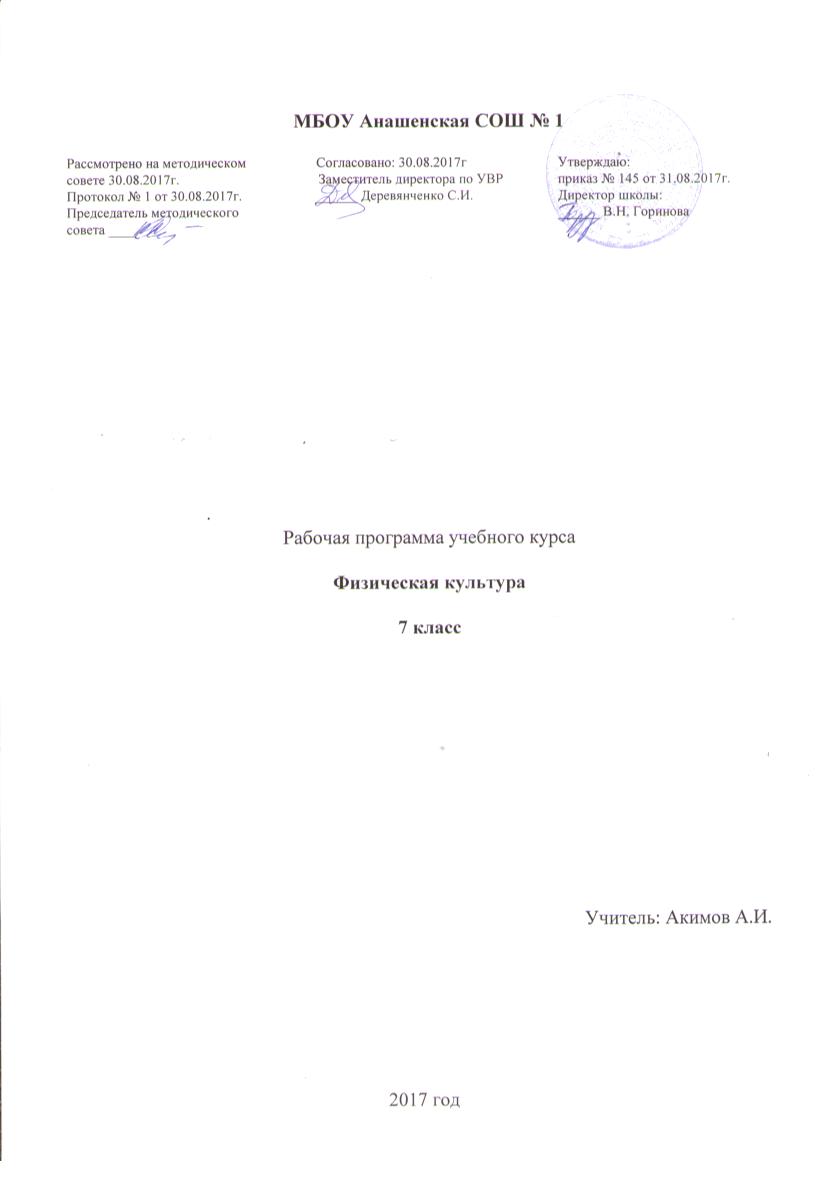 ПОЯСНИТЕЛЬНАЯ ЗАПИСКАРабочая программа по физической культуре разработана на основе Федерального государственного образовательного стандарта основного общего образования, Концепции духовно-нравственного развития и воспитания личности гражданина России, примерной программы основного общего образования Министерства образования Российской Федерации, Государственной программы доктора педагогических наук В.И.Ляха  «Комплексная программа физического воспитания 1-11 классов».  утверждённой МО РФ в соответствии с требованиями Федерального компонента государственного стандарта основного общего образования.Физическая культура – обязательный учебный курс в общеобразовательных учреждениях, Предмет «Физическая культура» является основой физического воспитания школьников, В сочетании с другими формами обучения  - физкультурно-оздоровительными мероприятиями в режиме учебного дня ( гимнастика до занятий, физкультурные минутки, физические упражнения и игры на удлинённых переменах и в группах рабочего дня), внеклассной работы по физической культуре ( группы общефизической подготовки, спортивные секции), физкультурно-массовыми и спортивные мероприятиями ( дни здоровья и спорта, подвижные игры и соревнования , спортивные праздники, спартакиады, туристические слёты и походы) – достигается формирование физической культуры личности. Она включает в себя мотивацию и потребность в систематических занятий физической культурой и спортом, овладение основными видами физкультурно-спортивной деятельности, разностороннюю физическую подготовленность.В Федеральном законе «О физической культуре и спорте» от 4 декабря 2007 г. №329-Ф3 отмечено, что организация физического воспитания и образования в образовательных учреждениях включает в себя проведение обязательны занятий по физической культуре пределах основных образовательных программ в объёме, установленном государственными стандартами, а также дополнительных занятий физическими упражнениями и спортом в пределах дополнительных образовательных программ.   Целью физического воспитания в основной школе является обеспечение физического, эмоционального, интеллектуального и социального развития личности обучающихся, формирование и развитие установок активного, здорового образа жизни, использование ценности физической культуры для укрепления и длительного сохранения собственного здоровья.  Реализация цели учебной программы соотносится с решением следующих образовательных задач: 1. развитие двигательной активности обучающихся, 2.укрепление здоровья и достижение положительной динамики в развитии основных физических качеств, 3. повышение функциональных возможностей основных систем организма, 4. формирование потребности в систематических занятиях физической культурой и спортом, 5. приобретение опыта организации самостоятельных занятий физической культурой с учётом индивидуальных особенностей и способностей, 6. Формирование умения применять средства физической культуры для организации учебной и досуговой деятельности, 7.освоение знаний о физической культуре и спорте, их истории и современном развитии, роли в формировании здорового образа жизни, 8.воспитание положительных качеств личности, норм коллективного взаимодействия и сотрудничества в учебной и соревновательной деятельности.Срок реализации рабочей программы 2016-2017 учебный годСодержание программы и процесс достижения определённых результатов представлены в двух таблицах.       В таблице № 1 показаны содержание по разделам курса и планируемые результаты обучения  на конец 6 класса.  Основные виды деятельности описаны на языке предметных результатов.    В таблице №2 указано тематическое планирование, виды деятельности учащихся (описаны на языке предметных результатов), УУД, которые связаны с предметным содержанием и специфические УУД, которые не связаны с конкретным учебным содержанием.       В пятой колонке описаны УУД, которые относятся к соответствующей тематике предмета. В 6 колонке записаны УУД, которые формируются безотносительно к содержанию конкретных тем предмета.     Планирование этих умений осуществляется по мере реализации программы на предстоящий срок - неделю, месяц. Учебные результаты по предмету даны на двух уровнях: «ученик научится» и «ученик получит возможность научиться». Планируемые результаты, выделенные в таблице курсивом, получат возможность достичь только отдельные обучающиеся, имеющие более высокий уровень мотивации и способностей. В повседневной практике обучения эта группа УУД не отрабатывается со всеми без исключения учащимися, их формирование осуществляется за счёт использования определённых форм, методов  организации деятельности учащихся и построения учебного занятия. В колонке 4 (предметные умения) жирным курсивом фиксируется предметное содержание, на которое необходимо обратить особое внимание, т.к. это является подготовкой к государственной итоговой аттестации.МЕСТО КУРСА В УЧЕБНОМ ПЛАНЕКурс «Физическая культура» изучается с 5 по 9 класс из расчёта 3 часа в неделю (всего 510 ч): в 5 классе – 102 ч, 6 классе – 102 ч, в 7 классе – 102 ч, в 8 классе – 102 ч, в 9 классе – 102 ч. Согласно учебного плана на преподавание учебного предмета физическая культура отводится 2 часа. Третий час на преподавание учебного предмета физическая культура был введён приказом Минобрнауки от 30 августа 2010 г. № 889. В приказе было указано: «Третий час учебного предмета «Физическая культура» использовать на увеличение двигательной активности и развитие физических качество обучающихся, внедрение современных систем физического воспитания»ПЛАНИРУЕМЫЕ РЕЗУЛЬТАТЫ ОСВОЕНИЯ УЧЕБНОГО КУРСОсновное содержание программы по физической культуре для 7 классаТематическое планирование для7 класса Тематическое планирование и основные виды учебной деятельности учащихся (результаты освоения программы) по курсу физическая культура в 7 классе                        УЧЕБНО-МЕТОДИЧЕСКОЕ И МАТЕРИАЛЬНО-ТЕХНИЧЕСКОЕ ОБЕСПЕЧЕНИЕ ОБРАЗОВАТЕЛЬНОГО ПРОЦЕСА НА УРОКЕ ФИЗИЧЕСКОЙ КУЛЬТУРЫ В 7 КЛАССЕ- стандарт основного общего образования по физической культуре                                                                                                                                                                                                                                                              - примерная программа по физической культуре основного общего образования                                                                                                                                                     - государственная программа доктора педагогических наук В.И.Лях «Комплексная программа физического воспитания учащихся 1-11 классов»                                     - учебник «Физическая культура 5-7 класс» под общ .редакцией В.И.Лях 6-е изд.-2012г.                                                                                                                                    – учебник «Лыжный спорт» под ред. П.М. Виролайнен – изд. Просвещение – 2009 г.                                                                                                                                                                                                              - книга «Коньковый ход» под ред. В.Д. Евстратов – изд. Физкультура и спорт – 2008 г.                                                                                                                                                                        - книга «Лыжные гонки» автор Арнд Хеммерсбах и Стефан Франке – изд. Тулома  г.Мурманск- 2010 г.                                                                                                                                    - книга «Лыжные гонки для всех» автор Свивен Гаскил – изд. Тулома г.Мурманск- 2009 г.                                                                                                                                             - книга «Тренировки на выносливость» автор Петер Янсен – изд. Тулома г.Мурманск – 2006 г.                                                                                                                                      - учебник «Лёгкая атлетика» под ред. А.Н. Макарова – изд. Просвещение – 2009г.                                                                                                                                               – книга «Баскетбол: игра и обучение» автор Ф.Линдерберг – изд. Физкультура и спорт – 2007 г.                                                                                                                    – книга «Библия баскетбола» автор А.Гомельский – изд.Эксмо                                                                                                                                                                                                             1.Баскетбольные мячи - 15 шт.                                                                        19.Гимнастические скамейки – 6 шт.2.Волейбольные мячи – 10 шт.                                                                        20.Гимнастические маты – 12 шт.3.Футбольные мячи – 6 шт.                                                                                22.Гимнастический козёл – 2 шт. 4.Мячи теннисные – 20 шт.  5.Мячи (140 г) для метания – 20 шт.                                                                23.Гимнастический мостик – 2 шт.6.Мячи для настольного тенниса – 30 шт.                                                     24.Брусья гимнастические параллельные – 1 шт.7.Мяч набивной - 10 шт.                                                                                      25.Столы для настольного тенниса – 5 шт.8.Воланы для бадминтона – 20 шт.                                                                  26. Сетки для бадминтона – 3 шт.9.Гранаты для метания – 25 шт.                                                                         27. Сетки для волейбола – 2 шт.10.Скакалки – 20 шт.                                                                                             28. Обруч гимнастический – 10 шт.11.Лыжи – 15 пар                                                                                                   29. Стенка гимнастическая – 7 шт.12.Лыжные палки – 15 пар                                                                                  30. Скамейка атлетическая – 1 шт.13.Ботинки лыжные – 20тпар                                                                             31.  Коврик гимнастический – 6 шт.14.Ракетки для бадминтона – 18 шт.                                                                32. Эллиптический тренажёр – 1 шт.15.Ракетки для настольного тенниса – 10 шт.16.Гантели – 6 шт.17.Навесные турники – 3 шт.18.Навесные брусья – 3 шт.Результаты7 классУниверсальные результаты   Учащиеся научатся:                                                                                                                                                                                                                                                                          - организовывать собственную деятельность, выбирать и использовать средства для достижения её цели;                                                                                                                                                         - активно включаться  в коллективную деятельность, взаимодействовать со сверстниками в достижении общих целей. Учащиеся получат возможность научиться:                                                                                                                                                                                                                             - доносить  информацию в доступной, эмоционально-яркой  форме в процессе общения и взаимодействия со сверстниками и взрослыми людьмиЛичностные результатыФормирование ценности здорового и безопасного образа жизни.Формирование коммуникативной компетентности в общении и сотрудничестве со сверстниками в процессе образовательной, учебно-исследовательской, творческой и других видов деятельности.Владение знаниями по организации и проведению занятий физическими упражнениями оздоровительной и тренировочной направленности.Способность принимать активное участие в организации и проведении совместных физкультурно-оздоровительных и спортивных мероприятий.Умение планировать режим дня, обеспечивать оптимальное сочетание умственных, физических нагрузок и отдыха.Формирование ценности здорового и безопасного образа жизни.Формирование коммуникативной компетентности в общении и сотрудничестве со сверстниками в процессе образовательной, учебно-исследовательской, творческой и других видов деятельности.Владение знаниями по организации и проведению занятий физическими упражнениями оздоровительной и тренировочной направленности.Способность принимать активное участие в организации и проведении совместных физкультурно-оздоровительных и спортивных мероприятий.Умение планировать режим дня, обеспечивать оптимальное сочетание умственных, физических нагрузок и отдыха.Метапредметные Умение оценивать правильность выполнения учебной задачи, собственные возможности её решения.Умение работать индивидуально и в группе: находить общее решение и разрешать конфликты на основе согласования позиций и учёта интересов.Умение формулировать, аргументировать и отстаивать своё мнение.Понимание здоровья как одного из важнейших условий развития и самореализации человека.Понимание физической культуры как средства организации и активного ведения здорового образа жизни, профилактики вредных привычек.Владение способами организации и проведения разных форм занятий физическими упражнениями, их планирования и наполнения содержанием.			ПредметныеУчащиеся научатся:                                                                                                                                                                                                                                                                               - проявлять знания по истории и развитию спорта и олимпийского движения                                                                                                                                                                - проявлять знания основных направлений развития физической культуры в обществе, их целей, задач и форм организации                                                                         - проявлять инициативу и творчество при организации совместных занятий физической культурой                                                                                                                        - оказывать помощь занимающимся при освоении новых двигательных действий, корректно объяснять и объективно оценивать технику их выполнения.                                                                                                                                                                                                                                                                                – организовывать самостоятельные занятия физической культурой разной направленности, обеспечивать безопасность мест занятий                                                      -  вести наблюдения за динамикой показателей физического развития и осанки, объективно оценивать их                                                                                                       - планировать занятия физическими упражнениями в режиме дня, организовывать отдых и досуг с использованием средств физической культуры                              - отбирать физические упражнения по их функциональной направленности, составлять из них индивидуальные комплексы для оздоровительной гимнастики и физической подготовки                                                                                                                                                                                                                                                 - регулировать величину физической нагрузки в зависимости от задач занятия и индивидуальных особенностей организма                                                                        - выполнять общеразвивающие упражнения, целенаправленно воздействующие на развитие основных физических качеств (силы, быстроты, выносливости, гибкости и ловкости)                                                                                                                                                                                                                                                 - выполнять акробатические комбинации из числа хорошо освоенных упражнений                                                                                                                                                    - выполнять легкоатлетические упражнения в беге и прыжках                                                                                                                                                                                               - выполнять гимнастические упражнения на спортивных снарядах из числа хорошо освоенных упражнений                                                                                                 - выполнять спуски и торможения на лыжах с полого склона                                                                                                                                                                                               - выполнять передвижения на лыжах разными ходами и чередовать их в процессе прохождения тренировочной дистанции                                                                       - выполнять тестовые упражнения для оценки развития основных физических качествУчащиеся получат возможность научиться:                                                                                                                                                                                                                                                                                                                        - характеризовать цель возрождения Олимпийских  игр и роль Пьера де Кубертена в становлении современного олимпийского движения                                            - определять признаки положительного влияния занятий физической подготовкой на укрепление здоровья                                                                                                               - вести дневник по физкультурной деятельности, включать в него оформление планов проведения самостоятельных занятий с физическими упражнениями разной функциональной направленности                                                                                                                                                                                                                                            - характеризовать физическую нагрузку по показателю частоты пульса, регулировать её напряжённость во время занятий по развитию физических качеств                                                                                                                                                                                                                                                                                                                                           - преодолевать естественные и искусственные препятствия с помощью разнообразных способов лазанья, прыжков и бега                                                                              - выполнять тестовые упражнения Всероссийского физкультурно-спортивного комплекса «Готов к труду и обороне»                                                                                                           №СодержаниеКоличество часовКоличество часовКоличество часовКоличество часов№СодержаниеIчетвертьIIчетвертьIIIчетвертьIVчетверть1Легкая атлетика10212Спортивные игры 86173Спортивные и подвижные игры 564Гимнастика45Лыжная подготовка66Туризм777Плавание44Итого27213027ТемаЛегкая атлетика12(ч)Спортивные игры (баскетбол) – 18часов(5ч.)СодержаниеПланируемый результат по содержанию учебного предмета.Предметные уменияПланируемый результат по содержанию учебного предмета.Предметные уменияПланируемый результат по содержанию учебного предмета.Предметные уменияТемаЛегкая атлетика12(ч)Спортивные игры (баскетбол) – 18часов(5ч.)Теория: Правила соревнований в беге, прыжках и метаниях. ТБ на уроках Л/А, спорт. игр.Развитие выносливости.Низкий старт(техника)Подв. и спорт. игры (футбол, «перестрелка»)Барьерный бегБег 30 мТройной прыжок Метание м. мячаПодв. и спорт. игры (футбол, «перестрелка»)Барьерный бегСпортивная ходьбаБег 60 мМетание м. мячаТройной прыжок Метание м. мячаПодв. и спорт. игры (футбол, «перестрелка»)Кроссовый бегБег 400 мМетание м. мячаПодв. и спорт. игры (футбол, «перестрелка»)Бег 1500 мПодв. и спорт. игры (футбол, «перестрелка», «Русская лапта» по упрощенным правилам).Стойки игрока.Перемещения.Остановки.Повороты.Передачи мячаБроски.Ведение мяча.Учебная игра.Перемещения.Остановки.Повороты.Передачи мяча.Броски.Ведение мяча.Учебная играПередачи мяча.Ведение мяча.Броски.Учебная игра.Передачи мяча.Ведение мяча.Броски.Учебная игра.НаучитсяПолучит возможность научитьсяПолучит возможность научитьсяТемаЛегкая атлетика12(ч)Спортивные игры (баскетбол) – 18часов(5ч.)Теория: Правила соревнований в беге, прыжках и метаниях. ТБ на уроках Л/А, спорт. игр.Развитие выносливости.Низкий старт(техника)Подв. и спорт. игры (футбол, «перестрелка»)Барьерный бегБег 30 мТройной прыжок Метание м. мячаПодв. и спорт. игры (футбол, «перестрелка»)Барьерный бегСпортивная ходьбаБег 60 мМетание м. мячаТройной прыжок Метание м. мячаПодв. и спорт. игры (футбол, «перестрелка»)Кроссовый бегБег 400 мМетание м. мячаПодв. и спорт. игры (футбол, «перестрелка»)Бег 1500 мПодв. и спорт. игры (футбол, «перестрелка», «Русская лапта» по упрощенным правилам).Стойки игрока.Перемещения.Остановки.Повороты.Передачи мячаБроски.Ведение мяча.Учебная игра.Перемещения.Остановки.Повороты.Передачи мяча.Броски.Ведение мяча.Учебная играПередачи мяча.Ведение мяча.Броски.Учебная игра.Передачи мяча.Ведение мяча.Броски.Учебная игра.-  пробегать короткие дистанции (30 м, 60 м)        - выполнять челночный бег        - выполнять метание мяча с места в горизонтальную и вертикальную цель        - выполнять метание малого мяча (140 г) с нескольких шагов разбега        - выполнять прыжок в длину с места        - выполнять прыжок в длину с разбега способом согнув ноги        - выполнять прыжок в высоту способом перешагивание         - пробегать средние дистанции (600 м, 800 м, 1000 м, 1500 м)        - выполнять специальные беговые упражнения         - пробегать кросс до 2000 метров- правилам соревнований в беге, прыжках, метаниях- описывать технику беговых упражнений- описывать технику бега на различные дистанции- выявлять характерные ошибки в технике бега и беговых упражнений- контролировать величину нагрузки по частоте сердечных сокращений при выполнении беговых упражнений- осваивать универсальные умения по взаимодействию в парах и группах разучивании и выполнении беговых упражнений- применять беговых упражнения для развития физических качеств (быстроты, силы, выносливости)- играть по правилам баскетбола- описывать технику выполнения ловли и передачи мяча от груди двумя руками- выявлять и устранять характерные ошибки в выполнении ловли и передачи мяча от груди двумя руками- описывать технику выполнения передачи мяча одной рукой от плеча- выявлять и устранять характерные ошибки в выполнении передачи мяча одной рукой от плеча- описывать технику передачи мяча одной рукой снизу и сбоку- выявлять и устранять характерные ошибки в выполнении передачи мяча одной рукой снизу и сбоку- описывать технику выполнения передачи мяча одной и двумя руками с отскоком от пола- выявлять и устранять характерные ошибки в выполнении передачи мяча одной и двумя руками с отскоком от пола- правилам соревнований в беге, прыжках, метаниях- описывать технику беговых упражнений- описывать технику бега на различные дистанции- выявлять характерные ошибки в технике бега и беговых упражнений- контролировать величину нагрузки по частоте сердечных сокращений при выполнении беговых упражнений- осваивать универсальные умения по взаимодействию в парах и группах разучивании и выполнении беговых упражнений- применять беговых упражнения для развития физических качеств (быстроты, силы, выносливости)- играть по правилам баскетбола- описывать технику выполнения ловли и передачи мяча от груди двумя руками- выявлять и устранять характерные ошибки в выполнении ловли и передачи мяча от груди двумя руками- описывать технику выполнения передачи мяча одной рукой от плеча- выявлять и устранять характерные ошибки в выполнении передачи мяча одной рукой от плеча- описывать технику передачи мяча одной рукой снизу и сбоку- выявлять и устранять характерные ошибки в выполнении передачи мяча одной рукой снизу и сбоку- описывать технику выполнения передачи мяча одной и двумя руками с отскоком от пола- выявлять и устранять характерные ошибки в выполнении передачи мяча одной и двумя руками с отскоком от полаТемаЛегкая атлетика12(ч)Спортивные игры (баскетбол) – 18часов(5ч.)Теория: Правила соревнований в беге, прыжках и метаниях. ТБ на уроках Л/А, спорт. игр.Развитие выносливости.Низкий старт(техника)Подв. и спорт. игры (футбол, «перестрелка»)Барьерный бегБег 30 мТройной прыжок Метание м. мячаПодв. и спорт. игры (футбол, «перестрелка»)Барьерный бегСпортивная ходьбаБег 60 мМетание м. мячаТройной прыжок Метание м. мячаПодв. и спорт. игры (футбол, «перестрелка»)Кроссовый бегБег 400 мМетание м. мячаПодв. и спорт. игры (футбол, «перестрелка»)Бег 1500 мПодв. и спорт. игры (футбол, «перестрелка», «Русская лапта» по упрощенным правилам).Стойки игрока.Перемещения.Остановки.Повороты.Передачи мячаБроски.Ведение мяча.Учебная игра.Перемещения.Остановки.Повороты.Передачи мяча.Броски.Ведение мяча.Учебная играПередачи мяча.Ведение мяча.Броски.Учебная игра.Передачи мяча.Ведение мяча.Броски.Учебная игра.- выполнять ведение мяча шагом, бегом, змейкой         - выполнять ведение мяча спиной вперёд и с изменением направления и скорости движения         - выполнять передача и ловлю мяча от груди двумя руками         - выполнять передачу мяча одной рукой от плеча         - выполнять передачу мяча одной рукой снизу         - выполнять передачу мяча одной и двумя руками с отскоком от пола         - выполнять передачу мяча при встречном движении         - выполнять передачу мяча одной рукой сбоку         -  совершать бросок мяча двумя руками от груди            -  совершать бросок мяча одной рукой от плеча- правилам соревнований в беге, прыжках, метаниях- описывать технику беговых упражнений- описывать технику бега на различные дистанции- выявлять характерные ошибки в технике бега и беговых упражнений- контролировать величину нагрузки по частоте сердечных сокращений при выполнении беговых упражнений- осваивать универсальные умения по взаимодействию в парах и группах разучивании и выполнении беговых упражнений- применять беговых упражнения для развития физических качеств (быстроты, силы, выносливости)- играть по правилам баскетбола- описывать технику выполнения ловли и передачи мяча от груди двумя руками- выявлять и устранять характерные ошибки в выполнении ловли и передачи мяча от груди двумя руками- описывать технику выполнения передачи мяча одной рукой от плеча- выявлять и устранять характерные ошибки в выполнении передачи мяча одной рукой от плеча- описывать технику передачи мяча одной рукой снизу и сбоку- выявлять и устранять характерные ошибки в выполнении передачи мяча одной рукой снизу и сбоку- описывать технику выполнения передачи мяча одной и двумя руками с отскоком от пола- выявлять и устранять характерные ошибки в выполнении передачи мяча одной и двумя руками с отскоком от пола- правилам соревнований в беге, прыжках, метаниях- описывать технику беговых упражнений- описывать технику бега на различные дистанции- выявлять характерные ошибки в технике бега и беговых упражнений- контролировать величину нагрузки по частоте сердечных сокращений при выполнении беговых упражнений- осваивать универсальные умения по взаимодействию в парах и группах разучивании и выполнении беговых упражнений- применять беговых упражнения для развития физических качеств (быстроты, силы, выносливости)- играть по правилам баскетбола- описывать технику выполнения ловли и передачи мяча от груди двумя руками- выявлять и устранять характерные ошибки в выполнении ловли и передачи мяча от груди двумя руками- описывать технику выполнения передачи мяча одной рукой от плеча- выявлять и устранять характерные ошибки в выполнении передачи мяча одной рукой от плеча- описывать технику передачи мяча одной рукой снизу и сбоку- выявлять и устранять характерные ошибки в выполнении передачи мяча одной рукой снизу и сбоку- описывать технику выполнения передачи мяча одной и двумя руками с отскоком от пола- выявлять и устранять характерные ошибки в выполнении передачи мяча одной и двумя руками с отскоком от полаГимнастика: 18 часовЛыжная подготовка 22 часовВолейбол 14 часовНациональная борьба на поясах (мальчики). Элементы ритмической гимнастики (девочки).Висы и упорыУпр-я в равновесии-девочки.АкробатикаОпорные прыжки-мальчики.Гимнастическая полоса препятствий.Национальная борьба на поясах (мальчики). Элементы ритмической гимнастики (девочки).Висы и упорыУпр-я в равновесииАкробатикаОпорные прыжкиГимнастическая полоса препятствий.Лыжная подготовка посвящена изучению поперечного двухшажного и одновременного бесшажных ходов. Подъем "елочкой". Торможение "плугом". Повороты переступанием. Прохождение дистанции до 3 км без учета времени. В начале занятий лыжной подготовкой рекомендуется равномерное прохождение дистанции длиной 2- 3 км (вкатывание).Затем  с увеличением скорости передвижения дистанция сокращается. На каждом занятии необходимо  уделять внимание устранению ошибок в технике, возникающих во время выполнения занятий. Переход с хода на ход, тренировка комбинированных ходов, формирование правильного дыхания.   теория: Виды лыжного спорта. Применение лыжных мазей.  Т Б на уроках лыжной подготовки и спорт. игрПопеременный 2хшажный ход.Одновременный безшажный ход.Повороты переступанием.Спуски и подъемы.Торможение.Прохождение дист. до 3 км.Передача сверху.Передача снизу.Ниж. прямая подачаНападающий удар.Тактика свободного нападения.Учебная игра.Передача сверху.Передача снизу.Ниж. прямая подача.Нападающий удар.Учебная игра.Передача сверху.Передача снизу.Ниж. прямая подача.Нападающий удар.Учебная игра.Передача сверху.Передача снизу.Ниж. прямая подача.Нападающий удар.Учебная игра.Передача сверху.Передача снизу.Ниж. прямая подача.Нападающий удар.Учебная играСтойки игрока.Перемещения.Передача мяча сверху.Передача мяча снизу              - выполнять кувырок вперёд и несколько кувырков вперёд слитно                                                                                                                                                                                                                                                                      -  выполнять кувырок назад и вперёд слитно                                                                                                                                                                                                                                              -            - выполнять кувырки вперёд с разбега                                                                                                                                                                                                                                     - выполнять стойки на лопатках и на голове из упора присев                                                                                                                                                                                            - выполнять мост из положения лёжа и стоя                                                                                                                                                                                                                                                              - выполнять упражнения на брусьях        - выполнять комбинации упражнений на кольцах  - выполнять комбинации упражнений на перекладине  - лазать по канату  - прыгать через козла согнув ноги и ноги врозь       - передвигаться на лыжах попеременным двухшажным ходом, одновременным одношажным ходом, одновременным бесшажным ходом       - выполнять повороты переступанием на месте в движении       - выполнять поворот упором при спуске со склона       - проходить на лыжах дистанцию от 1 км до 3 км с чередованием лыжных ходов       - подниматься на склон ёлочкой, полуёдочкой       - спускаться со склона в основной и низкой стойке       - тормозить при спуске со склона плугом и упором        - преодолевать трамплины при прохождении спусков       - передвигаться на лыжах скользящим шагом в подъём  - выполнять стойку и перемещение игрока во время игры        - выполнять передачу мяча сверху двумя руками         - выполнять приём мяча снизу двумя руками        - выполнять приём - передачу мяча сверху двумя руками        - выполнять приём - передачу мяча снизу двумя руками        - выполнять приём мяча снизу одной рукой        - выполнять нижнюю прямую подачу        - выполнять верхнюю прямую подачу         - выполнять верхнюю боковую подачу        - выполнять планирующую подачу        - выполнять передачу мяча сверху двумя руками назад              - выполнять кувырок вперёд и несколько кувырков вперёд слитно                                                                                                                                                                                                                                                                      -  выполнять кувырок назад и вперёд слитно                                                                                                                                                                                                                                              -            - выполнять кувырки вперёд с разбега                                                                                                                                                                                                                                     - выполнять стойки на лопатках и на голове из упора присев                                                                                                                                                                                            - выполнять мост из положения лёжа и стоя                                                                                                                                                                                                                                                              - выполнять упражнения на брусьях        - выполнять комбинации упражнений на кольцах  - выполнять комбинации упражнений на перекладине  - лазать по канату  - прыгать через козла согнув ноги и ноги врозь       - передвигаться на лыжах попеременным двухшажным ходом, одновременным одношажным ходом, одновременным бесшажным ходом       - выполнять повороты переступанием на месте в движении       - выполнять поворот упором при спуске со склона       - проходить на лыжах дистанцию от 1 км до 3 км с чередованием лыжных ходов       - подниматься на склон ёлочкой, полуёдочкой       - спускаться со склона в основной и низкой стойке       - тормозить при спуске со склона плугом и упором        - преодолевать трамплины при прохождении спусков       - передвигаться на лыжах скользящим шагом в подъём  - выполнять стойку и перемещение игрока во время игры        - выполнять передачу мяча сверху двумя руками         - выполнять приём мяча снизу двумя руками        - выполнять приём - передачу мяча сверху двумя руками        - выполнять приём - передачу мяча снизу двумя руками        - выполнять приём мяча снизу одной рукой        - выполнять нижнюю прямую подачу        - выполнять верхнюю прямую подачу         - выполнять верхнюю боковую подачу        - выполнять планирующую подачу        - выполнять передачу мяча сверху двумя руками назадправилам тестирования наклона вперёд из положения сидя и стоя            - правилам тестирования подтягиваний на низкой и высокой перекладине             - правилам тестирования поднимания туловища из положения лёжа            - выполнять акробатические комбинации из 4-5 элементов            - выполнять лазанье по шесту            - оценивать своё самочувствие и контролировать, как организм справляется с физическими нагрузками- описывать технику лыжных попеременных и одновременных ходов         - выявлять и устранять характерные ошибки в технике лыжных ходов         - правилам соревнований по лыжным гонкам         - моделировать способы передвижения на лыжах в зависимости от особенностей лыжной трассы         - применять передвижение на лыжах для развития основных физических качеств (выносливости, быстроты, силы, ловкости, гибкости)         - контролировать скорость передвижения на лыжах по частоте сердечных сокращений          - описывать технику прохождения спусков со склона   - описывать технику передачи мяча двумя руками сверху          - выявлять и устранять характерные ошибки в передаче мяча сверху двумя руками          - описывать технику приёма мяча снизу двумя руками          - выявлять и устранять характерные ошибки в приёме мяча снизу двумя руками          - описывать технику приёма-передачи сверху двумя руками          - выявлять и устранять характерные ошибки в приёме-передаче мяча сверху двумя руками          - описывать технику приёма-передачи снизу двумя руками№Тема (содержание) занятия30% неурочной деятельности.ДатаДатаПланируемые результаты освоения учебного предмета(основные виды учебной деятельности учащихся)Планируемые результаты освоения учебного предмета(основные виды учебной деятельности учащихся)Планируемые результаты освоения учебного предмета(основные виды учебной деятельности учащихся)№Тема (содержание) занятия30% неурочной деятельности.ДатаДатаПредметные действияУниверсальные учебные действияУниверсальные учебные действия№Тема (содержание) занятия30% неурочной деятельности.ДатаДатаПредметные действияУУД, соответствующие содержанию темУУД, оперативно планируемые в ходе курса1233456Научится / получит возможность научитьсяНаучится / получит возможность научитьсяНаучится / получит возможность научитьсяТема  Легкая атлетика -  12 часовТема  Легкая атлетика -  12 часовТема  Легкая атлетика -  12 часовТема  Легкая атлетика -  12 часовТема  Легкая атлетика -  12 часовТема  Легкая атлетика -  12 часовТема  Легкая атлетика -  12 часов1.Высокий старт. Бег 30 мВысокий старт. Бег 30 мВысокий старт до 10–15 м,Низкий старт, бег с ускорением, специальные беговые упражнения, развитие скоростных качеств. Инструктаж по охране труда при занятии легкой атлетикой.-  пробегать короткие дистанции (30 м, 60 м)        - выполнять челночный бег        - выполнять метание мяча с места в горизонтальную и вертикальную цель        - выполнять метание малого мяча (140 г) с нескольких шагов разбега        - выполнять прыжок в длину с места        - выполнять прыжок в длину с разбега способом согнув ноги        - выполнять прыжок в высоту способом перешагивание         - пробегать средние дистанции (600 м, 800 м, 1000 м, 1500 м)        - выполнять специальные беговые упражнения         - пробегать кросс до 2000 метров        - правилам соревнований в беге, прыжках, метаниях        - описывать технику беговых упражнений         - описывать технику бега на различные дистанции        - выявлять характерные ошибки в технике бега и беговых упражнений         - контролировать величину нагрузки по частоте сердечных сокращений при выполнении беговых упражненийКоммуникативные: строить продуктивное взаимодействие между сверстниками и педагогамиРегулятивные: оценивать достигнутый  результат.Познавательные: формулировать цели для достижения результатаЛичностные: осуществлять самоанализ и самоконтроль2.Высокий старт. Бег с ускорением до 50 метровВысокий старт. Бег с ускорением до 50 метровВысокий старт до 10–15 м, низкий старт, бег с ускорением 40–50 м, специальные беговые упражнения, развитие скоростных возможностей. Эстафеты. Влияние легкоатлетических упражнений на здоровье-  пробегать короткие дистанции (30 м, 60 м)        - выполнять челночный бег        - выполнять метание мяча с места в горизонтальную и вертикальную цель        - выполнять метание малого мяча (140 г) с нескольких шагов разбега        - выполнять прыжок в длину с места        - выполнять прыжок в длину с разбега способом согнув ноги        - выполнять прыжок в высоту способом перешагивание         - пробегать средние дистанции (600 м, 800 м, 1000 м, 1500 м)        - выполнять специальные беговые упражнения         - пробегать кросс до 2000 метров        - правилам соревнований в беге, прыжках, метаниях        - описывать технику беговых упражнений         - описывать технику бега на различные дистанции        - выявлять характерные ошибки в технике бега и беговых упражнений         - контролировать величину нагрузки по частоте сердечных сокращений при выполнении беговых упражненийКоммуникативные: строить продуктивное взаимодействие между сверстниками и педагогамиРегулятивные: оценивать достигнутый  результат.Познавательные: формулировать цели для достижения результатаЛичностные: осуществлять самоанализ и самоконтроль3.Низкий старт. Стартовый разгонНизкий старт. Стартовый разгонНизкий старт до 10–15 м, бег с ускорением 50–60 м, специальные беговые упражнения, развитие скоростных возможностей. Влияние легкоатлетических упражнений на различные системы организма.-  пробегать короткие дистанции (30 м, 60 м)        - выполнять челночный бег        - выполнять метание мяча с места в горизонтальную и вертикальную цель        - выполнять метание малого мяча (140 г) с нескольких шагов разбега        - выполнять прыжок в длину с места        - выполнять прыжок в длину с разбега способом согнув ноги        - выполнять прыжок в высоту способом перешагивание         - пробегать средние дистанции (600 м, 800 м, 1000 м, 1500 м)        - выполнять специальные беговые упражнения         - пробегать кросс до 2000 метров        - правилам соревнований в беге, прыжках, метаниях        - описывать технику беговых упражнений         - описывать технику бега на различные дистанции        - выявлять характерные ошибки в технике бега и беговых упражнений         - контролировать величину нагрузки по частоте сердечных сокращений при выполнении беговых упражненийКоммуникативные: строить продуктивное взаимодействие между сверстниками и педагогамиРегулятивные: оценивать достигнутый  результат.Познавательные: формулировать цели для достижения результатаЛичностные: осуществлять самоанализ и самоконтроль4.Бег на результат Бег на результат Бег на результат , специальные беговые упражнения, развитие скоростных возможностей. Эстафеты. Влияние легкоатлетических упражнений на различные системы организма-  пробегать короткие дистанции (30 м, 60 м)        - выполнять челночный бег        - выполнять метание мяча с места в горизонтальную и вертикальную цель        - выполнять метание малого мяча (140 г) с нескольких шагов разбега        - выполнять прыжок в длину с места        - выполнять прыжок в длину с разбега способом согнув ноги        - выполнять прыжок в высоту способом перешагивание         - пробегать средние дистанции (600 м, 800 м, 1000 м, 1500 м)        - выполнять специальные беговые упражнения         - пробегать кросс до 2000 метров        - правилам соревнований в беге, прыжках, метаниях        - описывать технику беговых упражнений         - описывать технику бега на различные дистанции        - выявлять характерные ошибки в технике бега и беговых упражнений         - контролировать величину нагрузки по частоте сердечных сокращений при выполнении беговых упражненийКоммуникативные: строить продуктивное взаимодействие между сверстниками и педагогамиРегулятивные: оценивать достигнутый  результат.Познавательные: формулировать цели для достижения результатаЛичностные: осуществлять самоанализ и самоконтроль5.Прыжок в длину с 7-9 шагов разбегаПрыжок в длину с 7-9 шагов разбега Прыжок  в длину способом «согнув ноги», прыжок  с разбега. Метание малого мяча с 5–6 м. ОРУ. Специальные беговые упражнения. Развитие скоростно-силовых качеств-  пробегать короткие дистанции (30 м, 60 м)        - выполнять челночный бег        - выполнять метание мяча с места в горизонтальную и вертикальную цель        - выполнять метание малого мяча (140 г) с нескольких шагов разбега        - выполнять прыжок в длину с места        - выполнять прыжок в длину с разбега способом согнув ноги        - выполнять прыжок в высоту способом перешагивание         - пробегать средние дистанции (600 м, 800 м, 1000 м, 1500 м)        - выполнять специальные беговые упражнения         - пробегать кросс до 2000 метров        - правилам соревнований в беге, прыжках, метаниях        - описывать технику беговых упражнений         - описывать технику бега на различные дистанции        - выявлять характерные ошибки в технике бега и беговых упражнений         - контролировать величину нагрузки по частоте сердечных сокращений при выполнении беговых упражненийКоммуникативные: строить продуктивное взаимодействие между сверстниками и педагогамиРегулятивные: оценивать достигнутый  результат.Познавательные: формулировать цели для достижения результатаЛичностные: осуществлять самоанализ и самоконтроль	Тема Спортивные игры (баскетбол) – 12часов	Тема Спортивные игры (баскетбол) – 12часов	Тема Спортивные игры (баскетбол) – 12часов	Тема Спортивные игры (баскетбол) – 12часов	Тема Спортивные игры (баскетбол) – 12часов	Тема Спортивные игры (баскетбол) – 12часов	Тема Спортивные игры (баскетбол) – 12часов6.Стойка и передвижения игрока. Ловля и передача мяча двумя руками от грудиСтойка и передвижения игрока. Ловля и передача мяча двумя руками от грудиСтойка и передвижения игрока. Ведение мяча на месте.  Ловля и передача мяча двумя руками от груди в тройках Игра с элементами баскетбола. Развитие координационных качеств. Правила техники безопасности при игре в баскетбол         - выполнять ведение мяча спиной вперёд и с изменением направления и скорости движения         - выполнять передача и ловлю мяча от груди двумя руками         - выполнять передачу мяча одной рукой от плеча         - выполнять передачу мяча одной рукой снизу         - выполнять передачу мяча одной и двумя руками с отскоком от пола         - выполнять передачу мяча при встречном движении         - выполнять передачу мяча одной рукой сбоку         -  совершать бросок мяча двумя руками от груди            -  совершать бросок мяча одной рукой от плеча         -  совершать бросок мяча одной рукой от головыКоммуникативные: Разрешение конфликтных ситуаций, возникших в процессе борьбыРегулятивные: оценивать достигнутый  результат.Познавательные: Действия постановки и решения проблемыЛичностные: осуществлять самоанализ и самоконтроль7.Ведение мяча шагом, бегом, змейкой.Ведение мяча шагом, бегом, змейкой.Ведение мяча на месте. Ловля мяча и передача двумя руками от груди на месте в парах. Ведение мяча шагом, бегом, змейкой Игра в мини-баскетбол. Развитие координационных качеств. Терминология баскетбола         - выполнять ведение мяча спиной вперёд и с изменением направления и скорости движения         - выполнять передача и ловлю мяча от груди двумя руками         - выполнять передачу мяча одной рукой от плеча         - выполнять передачу мяча одной рукой снизу         - выполнять передачу мяча одной и двумя руками с отскоком от пола         - выполнять передачу мяча при встречном движении         - выполнять передачу мяча одной рукой сбоку         -  совершать бросок мяча двумя руками от груди            -  совершать бросок мяча одной рукой от плеча         -  совершать бросок мяча одной рукой от головыКоммуникативные: Разрешение конфликтных ситуаций, возникших в процессе борьбыРегулятивные: оценивать достигнутый  результат.Познавательные: Действия постановки и решения проблемыЛичностные: осуществлять самоанализ и самоконтроль8.Ведение мяча спиной вперёд, с изменением скорости и направления движенияВедение мяча спиной вперёд, с изменением скорости и направления движения Стойка и передвижение игрока Ловля мяча двумя руками от груди на месте в тройка. Игра в мини-баскетбол. Развитие координационных качеств. Ведение мяча спиной вперёд, с изменением скорости и направления движения         - выполнять ведение мяча спиной вперёд и с изменением направления и скорости движения         - выполнять передача и ловлю мяча от груди двумя руками         - выполнять передачу мяча одной рукой от плеча         - выполнять передачу мяча одной рукой снизу         - выполнять передачу мяча одной и двумя руками с отскоком от пола         - выполнять передачу мяча при встречном движении         - выполнять передачу мяча одной рукой сбоку         -  совершать бросок мяча двумя руками от груди            -  совершать бросок мяча одной рукой от плеча         -  совершать бросок мяча одной рукой от головыКоммуникативные: Разрешение конфликтных ситуаций, возникших в процессе борьбыРегулятивные: оценивать достигнутый  результат.Познавательные: Действия постановки и решения проблемыЛичностные: осуществлять самоанализ и самоконтроль9.Повороты с мячом. Передачи мяча одной рукой сбоку, снизу, от плечаПовороты с мячом. Передачи мяча одной рукой сбоку, снизу, от плеча Упражнения со скакалкой Ведение мяча шагом, бегом. Повороты с мячом. Передачи мяча одной рукой сбоку, снизу, от плеча. Игра в мини-баскетбол. Развитие координационных качеств.          - выполнять ведение мяча спиной вперёд и с изменением направления и скорости движения         - выполнять передача и ловлю мяча от груди двумя руками         - выполнять передачу мяча одной рукой от плеча         - выполнять передачу мяча одной рукой снизу         - выполнять передачу мяча одной и двумя руками с отскоком от пола         - выполнять передачу мяча при встречном движении         - выполнять передачу мяча одной рукой сбоку         -  совершать бросок мяча двумя руками от груди            -  совершать бросок мяча одной рукой от плеча         -  совершать бросок мяча одной рукой от головыКоммуникативные: Разрешение конфликтных ситуаций, возникших в процессе борьбыРегулятивные: оценивать достигнутый  результат.Познавательные: Действия постановки и решения проблемыЛичностные: осуществлять самоанализ и самоконтроль10Броски мяча одной рукой от головы, от плечаБроски мяча одной рукой от головы, от плечаСтойка и передвижения игрока. Ведение мяча в движении шагом. Ведение два шага бросок. Игра в мини-баскетбол. Развитие координационных качеств Прыжок в длину с места         - выполнять ведение мяча спиной вперёд и с изменением направления и скорости движения         - выполнять передача и ловлю мяча от груди двумя руками         - выполнять передачу мяча одной рукой от плеча         - выполнять передачу мяча одной рукой снизу         - выполнять передачу мяча одной и двумя руками с отскоком от пола         - выполнять передачу мяча при встречном движении         - выполнять передачу мяча одной рукой сбоку         -  совершать бросок мяча двумя руками от груди            -  совершать бросок мяча одной рукой от плеча         -  совершать бросок мяча одной рукой от головыКоммуникативные: Разрешение конфликтных ситуаций, возникших в процессе борьбыРегулятивные: оценивать достигнутый  результат.Познавательные: Действия постановки и решения проблемыЛичностные: осуществлять самоанализ и самоконтрольТема Гимнастика – 18 часовТема Гимнастика – 18 часовТема Гимнастика – 18 часовТема Гимнастика – 18 часовТема Гимнастика – 18 часовТема Гимнастика – 18 часовТема Гимнастика – 18 часов11.Кувырок вперёд. Лазанье по канатуКувырок вперёд. Лазанье по канатуСтроевой шаг. Кувырок вперед.  Эстафеты. ОРУ в движении. Лазание по канату в 3 приема.     Развитие координационных способностей Инструктаж по ТБ- выполнять кувырок вперёд и несколько кувырков вперёд слитно                                                                                                                                                                                                                                                                      -  выполнять кувырок назад и вперёд слитно                                                                                                                                                                                                                                              -            - выполнять кувырки вперёд с разбега                                                                                                                                                                                                                                     - выполнять стойки на лопатках и на голове из упора присев                                                                                                                                                                                            - выполнять мост из положения лёжа и стоя                                                                                                                                                                                                                                                              - выполнять упражнения на брусьях        - выполнять комбинации упражнений на кольцах  - выполнять комбинации упражнений на перекладине  - лазать по канату  - прыгать через козла согнув ноги и ноги врозьКоммуникативные: Умения общаться, взаимодействовать с людьмиРегулятивные:  Развитие регулятивных действий связано с формированием произвольности поведения.Познавательные: Действия постановки и решения проблемыЛичностные: осуществлять самоанализ и самоконтроль12.Кувырок вперёд и назад слитноКувырок вперёд и назад слитноСтроевой шаг. Размыкание и смыкание на месте.  Кувырок вперед и назад слитно. Эстафеты. ОРУ в движении. Развитие координационных способностей Лазание по канату в 3 приема .- выполнять кувырок вперёд и несколько кувырков вперёд слитно                                                                                                                                                                                                                                                                      -  выполнять кувырок назад и вперёд слитно                                                                                                                                                                                                                                              -            - выполнять кувырки вперёд с разбега                                                                                                                                                                                                                                     - выполнять стойки на лопатках и на голове из упора присев                                                                                                                                                                                            - выполнять мост из положения лёжа и стоя                                                                                                                                                                                                                                                              - выполнять упражнения на брусьях        - выполнять комбинации упражнений на кольцах  - выполнять комбинации упражнений на перекладине  - лазать по канату  - прыгать через козла согнув ноги и ноги врозьКоммуникативные: Умения общаться, взаимодействовать с людьмиРегулятивные:  Развитие регулятивных действий связано с формированием произвольности поведения.Познавательные: Действия постановки и решения проблемыЛичностные: осуществлять самоанализ и самоконтроль13.Кувырок вперёд и назад. Стойка на лопаткахКувырок вперёд и назад. Стойка на лопатках Кувырок вперед и назад. Стойка на лопатках. Эстафеты. ОРУ в движении. Развитие координационных способностей Наклон вперед сидя- выполнять кувырок вперёд и несколько кувырков вперёд слитно                                                                                                                                                                                                                                                                      -  выполнять кувырок назад и вперёд слитно                                                                                                                                                                                                                                              -            - выполнять кувырки вперёд с разбега                                                                                                                                                                                                                                     - выполнять стойки на лопатках и на голове из упора присев                                                                                                                                                                                            - выполнять мост из положения лёжа и стоя                                                                                                                                                                                                                                                              - выполнять упражнения на брусьях        - выполнять комбинации упражнений на кольцах  - выполнять комбинации упражнений на перекладине  - лазать по канату  - прыгать через козла согнув ноги и ноги врозьКоммуникативные: Умения общаться, взаимодействовать с людьмиРегулятивные:  Развитие регулятивных действий связано с формированием произвольности поведения.Познавательные: Действия постановки и решения проблемыЛичностные: осуществлять самоанализ и самоконтроль14.Акробатические элементы из 2-3 упражненийАкробатические элементы из 2-3 упражненийОРУ с гимнастическими (обручами, скамейками, мячами). Акробатические элементы из 2-3 упражнений.    Преодоление препятствий. Спортивные игры. Развитие координационных способностей.- выполнять кувырок вперёд и несколько кувырков вперёд слитно                                                                                                                                                                                                                                                                      -  выполнять кувырок назад и вперёд слитно                                                                                                                                                                                                                                              -            - выполнять кувырки вперёд с разбега                                                                                                                                                                                                                                     - выполнять стойки на лопатках и на голове из упора присев                                                                                                                                                                                            - выполнять мост из положения лёжа и стоя                                                                                                                                                                                                                                                              - выполнять упражнения на брусьях        - выполнять комбинации упражнений на кольцах  - выполнять комбинации упражнений на перекладине  - лазать по канату  - прыгать через козла согнув ноги и ноги врозьКоммуникативные: Умения общаться, взаимодействовать с людьмиРегулятивные:  Развитие регулятивных действий связано с формированием произвольности поведения.Познавательные: Действия постановки и решения проблемыЛичностные: осуществлять самоанализ и самоконтроль15.Мост из положения стоя с помощьюМост из положения стоя с помощьюМост из положения стоя с помощью. Акробатические элементы 3-4. Спортивные  игры с гимнастической скакалкой.  Развитие координационных способностей.- выполнять кувырок вперёд и несколько кувырков вперёд слитно                                                                                                                                                                                                                                                                      -  выполнять кувырок назад и вперёд слитно                                                                                                                                                                                                                                              -            - выполнять кувырки вперёд с разбега                                                                                                                                                                                                                                     - выполнять стойки на лопатках и на голове из упора присев                                                                                                                                                                                            - выполнять мост из положения лёжа и стоя                                                                                                                                                                                                                                                              - выполнять упражнения на брусьях        - выполнять комбинации упражнений на кольцах  - выполнять комбинации упражнений на перекладине  - лазать по канату  - прыгать через козла согнув ноги и ноги врозьКоммуникативные: Умения общаться, взаимодействовать с людьмиРегулятивные:  Развитие регулятивных действий связано с формированием произвольности поведения.Познавательные: Действия постановки и решения проблемыЛичностные: осуществлять самоанализ и самоконтроль16.Акробатические комбинации из 4-5 элементовАкробатические комбинации из 4-5 элементовСтроевые упражнения, прыжки на скакалке.  ОРУ  без предметов. Акробатическая комбинация  из 4-5 элементов. Мост из положения стоя с помощью.  Игра эстафета.  Развитие координационных способностей.- выполнять кувырок вперёд и несколько кувырков вперёд слитно                                                                                                                                                                                                                                                                      -  выполнять кувырок назад и вперёд слитно                                                                                                                                                                                                                                              -            - выполнять кувырки вперёд с разбега                                                                                                                                                                                                                                     - выполнять стойки на лопатках и на голове из упора присев                                                                                                                                                                                            - выполнять мост из положения лёжа и стоя                                                                                                                                                                                                                                                              - выполнять упражнения на брусьях        - выполнять комбинации упражнений на кольцах  - выполнять комбинации упражнений на перекладине  - лазать по канату  - прыгать через козла согнув ноги и ноги врозьКоммуникативные: Умения общаться, взаимодействовать с людьмиРегулятивные:  Развитие регулятивных действий связано с формированием произвольности поведения.Познавательные: Действия постановки и решения проблемыЛичностные: осуществлять самоанализ и самоконтроль17.Упражнения на брусьяхУпражнения на брусьяхПерестроение из колонны по одному в колонну по четыре дроблением и сведением. ОРУ с набивными мячами 1-. Упор на руках. Размахивание в упоре на руках. Сед  ноги врозь, Соскок махом вперёд.  Развитие силовых способностей и выносливости. Значение гимнастических упражнений для сохранения правильной осанки. - выполнять кувырок вперёд и несколько кувырков вперёд слитно                                                                                                                                                                                                                                                                      -  выполнять кувырок назад и вперёд слитно                                                                                                                                                                                                                                              -            - выполнять кувырки вперёд с разбега                                                                                                                                                                                                                                     - выполнять стойки на лопатках и на голове из упора присев                                                                                                                                                                                            - выполнять мост из положения лёжа и стоя                                                                                                                                                                                                                                                              - выполнять упражнения на брусьях        - выполнять комбинации упражнений на кольцах  - выполнять комбинации упражнений на перекладине  - лазать по канату  - прыгать через козла согнув ноги и ноги врозьКоммуникативные: Умения общаться, взаимодействовать с людьмиРегулятивные:  Развитие регулятивных действий связано с формированием произвольности поведения.Познавательные: Действия постановки и решения проблемыЛичностные: осуществлять самоанализ и самоконтрольТема  Баскетбол 6 часовТема  Баскетбол 6 часовТема  Баскетбол 6 часовТема  Баскетбол 6 часовТема  Баскетбол 6 часовТема  Баскетбол 6 часовТема  Баскетбол 6 часов18.Передачи мячаПередачи мячаСтойка и перемещения игрока. Передачи мяча на месте от груди, от плеча одной рукой сбоку и снизу. Упражнения с набивными мячами. Бросок мяча от груди двумя руками.- выполнять ведение мяча шагом, бегом, змейкой         - выполнять ведение мяча спиной вперёд и с изменением направления и скорости движения         - выполнять передача и ловлю мяча от груди двумя руками         - выполнять передачу мяча одной рукой от плеча         - выполнять передачу мяча одной рукой снизу         - выполнять передачу мяча одной и двумя руками с отскоком от пола         - выполнять передачу мяча при встречном движении         = выполнять передачу мяча одной рукой сбоку         -  совершать бросок мяча двумя руками от груди     -  совершать бросок мяча одной рукой от плеча         -  совершать бросок мяча одной рукой от головы         -   совершать бросок мяча одной рукой от плеча в прыжкеКоммуникативные: Умения общаться, взаимодействовать с людьмиРегулятивные:  Способность к волевому усилиюПознавательные: Действия постановки и решения проблемыЛичностные: осуществлять самоанализ и самоконтроль19.Ведение мяча Ведение мяча Стойка и перемещения игрока. Передачи мяча различными способами на месте  и  движении. Ведение мяча на месте с изменением высоты отскока. Ведение мяча шагом и медленным бегом.- выполнять ведение мяча шагом, бегом, змейкой         - выполнять ведение мяча спиной вперёд и с изменением направления и скорости движения         - выполнять передача и ловлю мяча от груди двумя руками         - выполнять передачу мяча одной рукой от плеча         - выполнять передачу мяча одной рукой снизу         - выполнять передачу мяча одной и двумя руками с отскоком от пола         - выполнять передачу мяча при встречном движении         = выполнять передачу мяча одной рукой сбоку         -  совершать бросок мяча двумя руками от груди     -  совершать бросок мяча одной рукой от плеча         -  совершать бросок мяча одной рукой от головы         -   совершать бросок мяча одной рукой от плеча в прыжкеКоммуникативные: Умения общаться, взаимодействовать с людьмиРегулятивные:  Способность к волевому усилиюПознавательные: Действия постановки и решения проблемыЛичностные: осуществлять самоанализ и самоконтроль20.Вырывание и выбивание мячаВырывание и выбивание мячаСтойка и перемещения игрока. Передачи мяча различными способами. Ведение мяча на месте и бегом. Бросок мяча от груди двумя руками, от плеча одной рукой. Вырывание и выбивание мяча- выполнять ведение мяча шагом, бегом, змейкой         - выполнять ведение мяча спиной вперёд и с изменением направления и скорости движения         - выполнять передача и ловлю мяча от груди двумя руками         - выполнять передачу мяча одной рукой от плеча         - выполнять передачу мяча одной рукой снизу         - выполнять передачу мяча одной и двумя руками с отскоком от пола         - выполнять передачу мяча при встречном движении         = выполнять передачу мяча одной рукой сбоку         -  совершать бросок мяча двумя руками от груди     -  совершать бросок мяча одной рукой от плеча         -  совершать бросок мяча одной рукой от головы         -   совершать бросок мяча одной рукой от плеча в прыжкеКоммуникативные: Умения общаться, взаимодействовать с людьмиРегулятивные:  Способность к волевому усилиюПознавательные: Действия постановки и решения проблемыЛичностные: осуществлять самоанализ и самоконтроль21.Бросок мяча от груди и от плечаБросок мяча от груди и от плечаСтойка и перемещения игрока.  Передачи мяча в движении. Ведение мяча с изменением направления. Бросок мяча после ведения. Открывания. Перехват мяча. Вырывание и выбивание мяча.- выполнять ведение мяча шагом, бегом, змейкой         - выполнять ведение мяча спиной вперёд и с изменением направления и скорости движения         - выполнять передача и ловлю мяча от груди двумя руками         - выполнять передачу мяча одной рукой от плеча         - выполнять передачу мяча одной рукой снизу         - выполнять передачу мяча одной и двумя руками с отскоком от пола         - выполнять передачу мяча при встречном движении         = выполнять передачу мяча одной рукой сбоку         -  совершать бросок мяча двумя руками от груди     -  совершать бросок мяча одной рукой от плеча         -  совершать бросок мяча одной рукой от головы         -   совершать бросок мяча одной рукой от плеча в прыжкеКоммуникативные: Умения общаться, взаимодействовать с людьмиРегулятивные:  Способность к волевому усилиюПознавательные: Действия постановки и решения проблемыЛичностные: осуществлять самоанализ и самоконтроль22.Учебная двухсторонняя игра в баскетболУчебная двухсторонняя игра в баскетболСтойка и перемещение игрока, Ведение мяча с изменением направления и скорости движения. Учебная двухсторонняя игра- выполнять ведение мяча шагом, бегом, змейкой         - выполнять ведение мяча спиной вперёд и с изменением направления и скорости движения         - выполнять передача и ловлю мяча от груди двумя руками         - выполнять передачу мяча одной рукой от плеча         - выполнять передачу мяча одной рукой снизу         - выполнять передачу мяча одной и двумя руками с отскоком от пола         - выполнять передачу мяча при встречном движении         = выполнять передачу мяча одной рукой сбоку         -  совершать бросок мяча двумя руками от груди     -  совершать бросок мяча одной рукой от плеча         -  совершать бросок мяча одной рукой от головы         -   совершать бросок мяча одной рукой от плеча в прыжкеКоммуникативные: Умения общаться, взаимодействовать с людьмиРегулятивные:  Способность к волевому усилиюПознавательные: Действия постановки и решения проблемыЛичностные: осуществлять самоанализ и самоконтрольТема Лыжная подготовка -22Тема Лыжная подготовка -22Тема Лыжная подготовка -22Тема Лыжная подготовка -22Тема Лыжная подготовка -22Тема Лыжная подготовка -22Тема Лыжная подготовка -2223.Одновременный бесшажный ходОдновременный бесшажный ходПравила поведения на уроках лыжной подготовки. Температурный режим, требования к одежде на занятиях лыжной подготовки. Попеременный и  одновременный  двухшажный ход. Безшажный ход.Прохождение дистанции .попеременным двухшажным ходом, одновременным одношажным ходом, одновременным бесшажным ходом       - выполнять повороты переступанием на месте в движении       - выполнять поворот упором при спуске со склона       - проходить на лыжах дистанцию от 1 км до 3 км с чередованием лыжных ходов       - подниматься на склон ёлочкой, полуёдочкой       - спускаться со склона в основной и низкой стойке       - тормозить при спуске со склона плугом и упором        - преодолевать трамплины при прохождении спусков       - передвигаться на лыжах скользящим шагом в подъём- описывать технику лыжных попеременных и одновременных ходов         - выявлять и устранять характерные ошибки в технике лыжных ходов         - правилам соревнований по лыжным гонкам         - моделировать способы передвижения на лыжах в зависимости от особенностей лыжной трассы         - применять передвижение на лыжах для развития основных физических качеств (выносливости, быстроты, силы, ловкости, гибкости)Коммуникативные: Умения общаться, взаимодействовать с людьмиРегулятивные:  Способность к волевому усилиюПознавательные: Действия постановки и решения проблемыЛичностные: осуществлять самоанализ и самоконтроль24.Одновременный двушажный ходОдновременный двушажный ходПроведение комплекса ОРУ по лыжной подготовке. Одновременный  двухшажный ход. Бесшажный ход.Прохождение дистанции .попеременным двухшажным ходом, одновременным одношажным ходом, одновременным бесшажным ходом       - выполнять повороты переступанием на месте в движении       - выполнять поворот упором при спуске со склона       - проходить на лыжах дистанцию от 1 км до 3 км с чередованием лыжных ходов       - подниматься на склон ёлочкой, полуёдочкой       - спускаться со склона в основной и низкой стойке       - тормозить при спуске со склона плугом и упором        - преодолевать трамплины при прохождении спусков       - передвигаться на лыжах скользящим шагом в подъём- описывать технику лыжных попеременных и одновременных ходов         - выявлять и устранять характерные ошибки в технике лыжных ходов         - правилам соревнований по лыжным гонкам         - моделировать способы передвижения на лыжах в зависимости от особенностей лыжной трассы         - применять передвижение на лыжах для развития основных физических качеств (выносливости, быстроты, силы, ловкости, гибкости)Коммуникативные: Умения общаться, взаимодействовать с людьмиРегулятивные:  Способность к волевому усилиюПознавательные: Действия постановки и решения проблемыЛичностные: осуществлять самоанализ и самоконтроль25.Попеременный двухшажный ходПопеременный двухшажный ходПроведение комплекса ОРУ по лыжной подготовке. Бесшажный ход. Попеременный двухшажный ход. Прохождение дистанции .попеременным двухшажным ходом, одновременным одношажным ходом, одновременным бесшажным ходом       - выполнять повороты переступанием на месте в движении       - выполнять поворот упором при спуске со склона       - проходить на лыжах дистанцию от 1 км до 3 км с чередованием лыжных ходов       - подниматься на склон ёлочкой, полуёдочкой       - спускаться со склона в основной и низкой стойке       - тормозить при спуске со склона плугом и упором        - преодолевать трамплины при прохождении спусков       - передвигаться на лыжах скользящим шагом в подъём- описывать технику лыжных попеременных и одновременных ходов         - выявлять и устранять характерные ошибки в технике лыжных ходов         - правилам соревнований по лыжным гонкам         - моделировать способы передвижения на лыжах в зависимости от особенностей лыжной трассы         - применять передвижение на лыжах для развития основных физических качеств (выносливости, быстроты, силы, ловкости, гибкости)Коммуникативные: Умения общаться, взаимодействовать с людьмиРегулятивные:  Способность к волевому усилиюПознавательные: Действия постановки и решения проблемыЛичностные: осуществлять самоанализ и самоконтроль26.Одновременный одношажный ход.Эстафетный бегОдновременный одношажный ход.Эстафетный бегПроведение комплекса ОРУ по лыжной подготовке. Одновременный бесшажный ход на небольшом уклоне местность. Эстафета без палок с этапом до . попеременным двухшажным ходом, одновременным одношажным ходом, одновременным бесшажным ходом       - выполнять повороты переступанием на месте в движении       - выполнять поворот упором при спуске со склона       - проходить на лыжах дистанцию от 1 км до 3 км с чередованием лыжных ходов       - подниматься на склон ёлочкой, полуёдочкой       - спускаться со склона в основной и низкой стойке       - тормозить при спуске со склона плугом и упором        - преодолевать трамплины при прохождении спусков       - передвигаться на лыжах скользящим шагом в подъём- описывать технику лыжных попеременных и одновременных ходов         - выявлять и устранять характерные ошибки в технике лыжных ходов         - правилам соревнований по лыжным гонкам         - моделировать способы передвижения на лыжах в зависимости от особенностей лыжной трассы         - применять передвижение на лыжах для развития основных физических качеств (выносливости, быстроты, силы, ловкости, гибкости)Коммуникативные: Умения общаться, взаимодействовать с людьмиРегулятивные:  Способность к волевому усилиюПознавательные: Действия постановки и решения проблемыЛичностные: осуществлять самоанализ и самоконтроль27.  Спуски и подъёмы различной крутизны  Спуски и подъёмы различной крутизныТехника безопасности при спусках и подъемах. Проведение комплекса ОРУ по лыжной подготовке. Спуски с уклонов под 45 градусов. Подъем елочкой. Прохождение дистанции до .со сменой ходов.попеременным двухшажным ходом, одновременным одношажным ходом, одновременным бесшажным ходом       - выполнять повороты переступанием на месте в движении       - выполнять поворот упором при спуске со склона       - проходить на лыжах дистанцию от 1 км до 3 км с чередованием лыжных ходов       - подниматься на склон ёлочкой, полуёдочкой       - спускаться со склона в основной и низкой стойке       - тормозить при спуске со склона плугом и упором        - преодолевать трамплины при прохождении спусков       - передвигаться на лыжах скользящим шагом в подъём- описывать технику лыжных попеременных и одновременных ходов         - выявлять и устранять характерные ошибки в технике лыжных ходов         - правилам соревнований по лыжным гонкам         - моделировать способы передвижения на лыжах в зависимости от особенностей лыжной трассы         - применять передвижение на лыжах для развития основных физических качеств (выносливости, быстроты, силы, ловкости, гибкости)Коммуникативные: Умения общаться, взаимодействовать с людьмиРегулятивные:  Способность к волевому усилиюПознавательные: Действия постановки и решения проблемыЛичностные: осуществлять самоанализ и самоконтроль28.Подъем на склон скользящим шагом.Подъем на склон скользящим шагом.Проведение комплекса ОРУ по лыжной подготовке. Подъем в гору скользящим шагом.Спуски с уклонов под 45 градусов. Подъем елочкой. Прохождение дистанции до .со сменой ходов.попеременным двухшажным ходом, одновременным одношажным ходом, одновременным бесшажным ходом       - выполнять повороты переступанием на месте в движении       - выполнять поворот упором при спуске со склона       - проходить на лыжах дистанцию от 1 км до 3 км с чередованием лыжных ходов       - подниматься на склон ёлочкой, полуёдочкой       - спускаться со склона в основной и низкой стойке       - тормозить при спуске со склона плугом и упором        - преодолевать трамплины при прохождении спусков       - передвигаться на лыжах скользящим шагом в подъём- описывать технику лыжных попеременных и одновременных ходов         - выявлять и устранять характерные ошибки в технике лыжных ходов         - правилам соревнований по лыжным гонкам         - моделировать способы передвижения на лыжах в зависимости от особенностей лыжной трассы         - применять передвижение на лыжах для развития основных физических качеств (выносливости, быстроты, силы, ловкости, гибкости)Коммуникативные: Умения общаться, взаимодействовать с людьмиРегулятивные:  Способность к волевому усилиюПознавательные: Действия постановки и решения проблемыЛичностные: осуществлять самоанализ и самоконтроль29.Торможение плугом и упоромТорможение плугом и упоромПроведение комплекса ОРУ по лыжной подготовке.Техника безопасности при спусках и подъемах. Подъем елочкой и спуск в средней стойке. Торможение плугом и упором. Прохождение дистанции 2 км с разной скоростью.попеременным двухшажным ходом, одновременным одношажным ходом, одновременным бесшажным ходом       - выполнять повороты переступанием на месте в движении       - выполнять поворот упором при спуске со склона       - проходить на лыжах дистанцию от 1 км до 3 км с чередованием лыжных ходов       - подниматься на склон ёлочкой, полуёдочкой       - спускаться со склона в основной и низкой стойке       - тормозить при спуске со склона плугом и упором        - преодолевать трамплины при прохождении спусков       - передвигаться на лыжах скользящим шагом в подъём- описывать технику лыжных попеременных и одновременных ходов         - выявлять и устранять характерные ошибки в технике лыжных ходов         - правилам соревнований по лыжным гонкам         - моделировать способы передвижения на лыжах в зависимости от особенностей лыжной трассы         - применять передвижение на лыжах для развития основных физических качеств (выносливости, быстроты, силы, ловкости, гибкости)Коммуникативные: Умения общаться, взаимодействовать с людьмиРегулятивные:  Способность к волевому усилиюПознавательные: Действия постановки и решения проблемыЛичностные: осуществлять самоанализ и самоконтроль30.Подъема ёлочкой и полуёлочкойПодъема ёлочкой и полуёлочкойПроведение комплекса ОРУ по лыжной подготовке. Подъема елочкой. Торможение плугом. Прохождение ..попеременным двухшажным ходом, одновременным одношажным ходом, одновременным бесшажным ходом       - выполнять повороты переступанием на месте в движении       - выполнять поворот упором при спуске со склона       - проходить на лыжах дистанцию от 1 км до 3 км с чередованием лыжных ходов       - подниматься на склон ёлочкой, полуёдочкой       - спускаться со склона в основной и низкой стойке       - тормозить при спуске со склона плугом и упором        - преодолевать трамплины при прохождении спусков       - передвигаться на лыжах скользящим шагом в подъём- описывать технику лыжных попеременных и одновременных ходов         - выявлять и устранять характерные ошибки в технике лыжных ходов         - правилам соревнований по лыжным гонкам         - моделировать способы передвижения на лыжах в зависимости от особенностей лыжной трассы         - применять передвижение на лыжах для развития основных физических качеств (выносливости, быстроты, силы, ловкости, гибкости)Коммуникативные: Умения общаться, взаимодействовать с людьмиРегулятивные:  Способность к волевому усилиюПознавательные: Действия постановки и решения проблемыЛичностные: осуществлять самоанализ и самоконтрольТема Спортивные игры  (волейбол)  -  8 часовТема Спортивные игры  (волейбол)  -  8 часовТема Спортивные игры  (волейбол)  -  8 часовТема Спортивные игры  (волейбол)  -  8 часовТема Спортивные игры  (волейбол)  -  8 часовТема Спортивные игры  (волейбол)  -  8 часовТема Спортивные игры  (волейбол)  -  8 часов31.Стойки и перемещенияСтойки и перемещенияБег  с изменением скорости.Стойка и передвижения игрока. Передачи мяча двумя руками от сверху в квадрате.  Игра в волейбол по упрощенным правилам. Развитие координационных качеств. Терминология волейбола- выполнять стойку и перемещение игрока во время игры        - выполнять передачу мяча сверху двумя руками         - выполнять приём мяча снизу двумя руками        - выполнять приём - передачу мяча сверху двумя руками        - выполнять приём - передачу мяча снизу двумя руками        - выполнять приём мяча снизу одной рукой        - выполнять нижнюю прямую подачу        - выполнять верхнюю прямую подачу         - выполнять верхнюю боковую подачу        - выполнять планирующую подачу        - выполнять передачу мяча сверху двумя руками назадКоммуникативные: Умения общаться, взаимодействовать с людьмиРегулятивные:  Способность к волевому усилиюПознавательные: Действия постановки и решения проблемыЛичностные: осуществлять самоанализ и самоконтроль32.Передача мяча сверху двумя рукамиПередача мяча сверху двумя рукамиСтойка и передвижения игрока. Бег с изменением скорости. Передача  мяча двумя руками сверху на месте в круге.  Игра в волейбол . Развитие координационных качеств. Терминология волейбола- выполнять стойку и перемещение игрока во время игры        - выполнять передачу мяча сверху двумя руками         - выполнять приём мяча снизу двумя руками        - выполнять приём - передачу мяча сверху двумя руками        - выполнять приём - передачу мяча снизу двумя руками        - выполнять приём мяча снизу одной рукой        - выполнять нижнюю прямую подачу        - выполнять верхнюю прямую подачу         - выполнять верхнюю боковую подачу        - выполнять планирующую подачу        - выполнять передачу мяча сверху двумя руками назадКоммуникативные: Умения общаться, взаимодействовать с людьмиРегулятивные:  Способность к волевому усилиюПознавательные: Действия постановки и решения проблемыЛичностные: осуществлять самоанализ и самоконтроль33.Приём  мяча  снизу двумя рукамиПриём  мяча  снизу двумя рукамиСтойка и передвижения игрока. Бег с изменением скорости. Передачи мяча двумя  руками . Приём мяча снизу . Игра в волейбол. Развитие координационных качеств- выполнять стойку и перемещение игрока во время игры        - выполнять передачу мяча сверху двумя руками         - выполнять приём мяча снизу двумя руками        - выполнять приём - передачу мяча сверху двумя руками        - выполнять приём - передачу мяча снизу двумя руками        - выполнять приём мяча снизу одной рукой        - выполнять нижнюю прямую подачу        - выполнять верхнюю прямую подачу         - выполнять верхнюю боковую подачу        - выполнять планирующую подачу        - выполнять передачу мяча сверху двумя руками назадКоммуникативные: Умения общаться, взаимодействовать с людьмиРегулятивные:  Способность к волевому усилиюПознавательные: Действия постановки и решения проблемыЛичностные: осуществлять самоанализ и самоконтроль34.Учебная двухсторонняя игра в волейболУчебная двухсторонняя игра в волейболСтойка и передвижения игрока. Бег изменением скорости. Передача и приём мяча .Игра в волейбол по упрощенным  правилам. Развитие координационных качеств- выполнять стойку и перемещение игрока во время игры        - выполнять передачу мяча сверху двумя руками         - выполнять приём мяча снизу двумя руками        - выполнять приём - передачу мяча сверху двумя руками        - выполнять приём - передачу мяча снизу двумя руками        - выполнять приём мяча снизу одной рукой        - выполнять нижнюю прямую подачу        - выполнять верхнюю прямую подачу         - выполнять верхнюю боковую подачу        - выполнять планирующую подачу        - выполнять передачу мяча сверху двумя руками назадКоммуникативные: Умения общаться, взаимодействовать с людьмиРегулятивные:  Способность к волевому усилиюПознавательные: Действия постановки и решения проблемыЛичностные: осуществлять самоанализ и самоконтрольТема Легкая атлетика – 4 часаТема Легкая атлетика – 4 часаТема Легкая атлетика – 4 часаТема Легкая атлетика – 4 часаТема Легкая атлетика – 4 часаТема Легкая атлетика – 4 часаТема Легкая атлетика – 4 часа35.Прыжки в высоту способом «перешагивания»Прыжки в высоту способом «перешагивания»Техника безопасности при занятий легкой атлетикой. Прыжок в высоту с 3-5 беговых шагов способом перешагивания. Специальные беговые упражнения. ОРУ развитие скоростно-силовых качеств        - выполнять челночный бег        - выполнять метание мяча с места в горизонтальную и вертикальную цель        - выполнять метание малого мяча (140 г) с нескольких шагов разбега        - выполнять прыжок в длину с места        - выполнять прыжок в длину с разбега способом согнув ноги        - выполнять прыжок в высоту способом перешагивание         - пробегать средние дистанции (600 м, 800 м, 1000 м, 1500 м)        - выполнять специальные беговые упражнения         - пробегать кросс до 2000 метров        - правилам соревнований в беге, прыжках, метанияхКоммуникативные: строить продуктивное взаимодействие между сверстниками и педагогамиРегулятивные: оценивать достигнутый  результат.Познавательные: формулировать цели для достижения результатаЛичностные: осуществлять самоанализ и самоконтроль36.Прыжки в высоту способом «перешагивания»Прыжки в высоту способом «перешагивания»Прыжок в высоту с 5–7 беговых шагов способом перешагивания. Специальные беговые упражнения. ОРУ развитие скоростно-силовых качеств.        - выполнять челночный бег        - выполнять метание мяча с места в горизонтальную и вертикальную цель        - выполнять метание малого мяча (140 г) с нескольких шагов разбега        - выполнять прыжок в длину с места        - выполнять прыжок в длину с разбега способом согнув ноги        - выполнять прыжок в высоту способом перешагивание         - пробегать средние дистанции (600 м, 800 м, 1000 м, 1500 м)        - выполнять специальные беговые упражнения         - пробегать кросс до 2000 метров        - правилам соревнований в беге, прыжках, метанияхКоммуникативные: строить продуктивное взаимодействие между сверстниками и педагогамиРегулятивные: оценивать достигнутый  результат.Познавательные: формулировать цели для достижения результатаЛичностные: осуществлять самоанализ и самоконтроль37.Прыжки в высоту способом «перешагивания»Прыжки в высоту способом «перешагивания»Прыжок в высоту с 5–7 беговых шагов способом перешагивания. Специальные беговые упражнения. ОРУ развитие скоростно-силовых качеств. Бег в медленном темпе до 2 минут.        - выполнять челночный бег        - выполнять метание мяча с места в горизонтальную и вертикальную цель        - выполнять метание малого мяча (140 г) с нескольких шагов разбега        - выполнять прыжок в длину с места        - выполнять прыжок в длину с разбега способом согнув ноги        - выполнять прыжок в высоту способом перешагивание         - пробегать средние дистанции (600 м, 800 м, 1000 м, 1500 м)        - выполнять специальные беговые упражнения         - пробегать кросс до 2000 метров        - правилам соревнований в беге, прыжках, метанияхКоммуникативные: строить продуктивное взаимодействие между сверстниками и педагогамиРегулятивные: оценивать достигнутый  результат.Познавательные: формулировать цели для достижения результатаЛичностные: осуществлять самоанализ и самоконтрольТема  Спортивные игры (волейбол) – 10 часовТема  Спортивные игры (волейбол) – 10 часовТема  Спортивные игры (волейбол) – 10 часовТема  Спортивные игры (волейбол) – 10 часовТема  Спортивные игры (волейбол) – 10 часовТема  Спортивные игры (волейбол) – 10 часовТема  Спортивные игры (волейбол) – 10 часов38.Передача мяча сверху двумя рукамиПередача мяча сверху двумя рукамиТехника безопасности при занятии спортивными играми.Стойка и передвижения игрока.  Передачи мяча сверху двумя руками  в парах. Развитие координационных качеств. Терминология волейбола          - описывать технику передачи мяча двумя руками сверху          - выявлять и устранять характерные ошибки в передаче мяча сверху двумя руками          - описывать технику приёма мяча снизу двумя руками          - выявлять и устранять характерные ошибки в приёме мяча снизу двумя руками          - описывать технику приёма-передачи сверху двумя руками          - выявлять и устранять характерные ошибки в приёме-передаче мяча сверху двумя руками          - описывать технику приёма-передачи снизу двумя руками        - выполнять стойку и перемещение игрока во время игры        - выполнять передачу мяча сверху двумя руками         - выполнять приём мяча снизу двумя руками        - выполнять приём - передачу мяча сверху двумя руками        - выполнять приём - передачу мяча снизу двумя руками        - выполнять приём мяча снизу одной рукой        - выполнять нижнюю прямую подачу        - выполнять верхнюю прямую подачу Коммуникативные: Умения общаться, взаимодействовать с людьмиРегулятивные:  Способность к волевому усилиюПознавательные: Действия постановки и решения проблемыЛичностные: осуществлять самоанализ и самоконтроль39.Приём-передача мяча сверху двумя руками через сеткуПриём-передача мяча сверху двумя руками через сеткуТехника безопасности при занятии спортивными играми.Стойка и передвижения игрока. Передачи мяча сверху в парах и тройках Игра в волейбол. Развитие координационных качеств. Терминология волейбола Медленный бег до 4 минут.          - описывать технику передачи мяча двумя руками сверху          - выявлять и устранять характерные ошибки в передаче мяча сверху двумя руками          - описывать технику приёма мяча снизу двумя руками          - выявлять и устранять характерные ошибки в приёме мяча снизу двумя руками          - описывать технику приёма-передачи сверху двумя руками          - выявлять и устранять характерные ошибки в приёме-передаче мяча сверху двумя руками          - описывать технику приёма-передачи снизу двумя руками        - выполнять стойку и перемещение игрока во время игры        - выполнять передачу мяча сверху двумя руками         - выполнять приём мяча снизу двумя руками        - выполнять приём - передачу мяча сверху двумя руками        - выполнять приём - передачу мяча снизу двумя руками        - выполнять приём мяча снизу одной рукой        - выполнять нижнюю прямую подачу        - выполнять верхнюю прямую подачу Коммуникативные: Умения общаться, взаимодействовать с людьмиРегулятивные:  Способность к волевому усилиюПознавательные: Действия постановки и решения проблемыЛичностные: осуществлять самоанализ и самоконтроль40.Приём мяча снизу двумя рукамиПриём мяча снизу двумя рукамиТехника безопасности при занятии спортивными играми.Стойка и передвижения игрока. Передачи мяча сверху. Приём мяча снизу двумя руками.  Развитие координационных качеств. Терминология волейбола          - описывать технику передачи мяча двумя руками сверху          - выявлять и устранять характерные ошибки в передаче мяча сверху двумя руками          - описывать технику приёма мяча снизу двумя руками          - выявлять и устранять характерные ошибки в приёме мяча снизу двумя руками          - описывать технику приёма-передачи сверху двумя руками          - выявлять и устранять характерные ошибки в приёме-передаче мяча сверху двумя руками          - описывать технику приёма-передачи снизу двумя руками        - выполнять стойку и перемещение игрока во время игры        - выполнять передачу мяча сверху двумя руками         - выполнять приём мяча снизу двумя руками        - выполнять приём - передачу мяча сверху двумя руками        - выполнять приём - передачу мяча снизу двумя руками        - выполнять приём мяча снизу одной рукой        - выполнять нижнюю прямую подачу        - выполнять верхнюю прямую подачу Коммуникативные: Умения общаться, взаимодействовать с людьмиРегулятивные:  Способность к волевому усилиюПознавательные: Действия постановки и решения проблемыЛичностные: осуществлять самоанализ и самоконтроль41.Приём-передача мяча снизу двумя рукамиПриём-передача мяча снизу двумя рукамиТехника безопасности при занятиях спортивными играми. Стойка и перемещение игрока при приёме-передаче мяча снизу двумя руками. Развитие прыгучести. Приём-передача мяча снизу двумя руками после подачи мяча.           - описывать технику передачи мяча двумя руками сверху          - выявлять и устранять характерные ошибки в передаче мяча сверху двумя руками          - описывать технику приёма мяча снизу двумя руками          - выявлять и устранять характерные ошибки в приёме мяча снизу двумя руками          - описывать технику приёма-передачи сверху двумя руками          - выявлять и устранять характерные ошибки в приёме-передаче мяча сверху двумя руками          - описывать технику приёма-передачи снизу двумя руками        - выполнять стойку и перемещение игрока во время игры        - выполнять передачу мяча сверху двумя руками         - выполнять приём мяча снизу двумя руками        - выполнять приём - передачу мяча сверху двумя руками        - выполнять приём - передачу мяча снизу двумя руками        - выполнять приём мяча снизу одной рукой        - выполнять нижнюю прямую подачу        - выполнять верхнюю прямую подачу Коммуникативные: Умения общаться, взаимодействовать с людьмиРегулятивные:  Способность к волевому усилиюПознавательные: Действия постановки и решения проблемыЛичностные: осуществлять самоанализ и самоконтроль42.Нижняя и верхняя прямая подачаНижняя и верхняя прямая подачаСтойка и передвижения игрока. Упражнения с набивными мячами.  Нижняя прямая подача в парах  через  сетку Развитие координационных качеств. Терминология волейболаМедленный бег до 4 минут.          - описывать технику передачи мяча двумя руками сверху          - выявлять и устранять характерные ошибки в передаче мяча сверху двумя руками          - описывать технику приёма мяча снизу двумя руками          - выявлять и устранять характерные ошибки в приёме мяча снизу двумя руками          - описывать технику приёма-передачи сверху двумя руками          - выявлять и устранять характерные ошибки в приёме-передаче мяча сверху двумя руками          - описывать технику приёма-передачи снизу двумя руками        - выполнять стойку и перемещение игрока во время игры        - выполнять передачу мяча сверху двумя руками         - выполнять приём мяча снизу двумя руками        - выполнять приём - передачу мяча сверху двумя руками        - выполнять приём - передачу мяча снизу двумя руками        - выполнять приём мяча снизу одной рукой        - выполнять нижнюю прямую подачу        - выполнять верхнюю прямую подачу Коммуникативные: Умения общаться, взаимодействовать с людьмиРегулятивные:  Способность к волевому усилиюПознавательные: Действия постановки и решения проблемыЛичностные: осуществлять самоанализ и самоконтроль43.Боковая прямая подачаПланирующая подачаБоковая прямая подачаПланирующая подачаТехника безопасности при занятии спортивными играми.Стойка и передвижения. Упражнения с набивными  мячами. Боковая прямая подача в  парах  через  сетку. Планирующая подача Развитие координационных качеств. Прыжки на скакалке за 1 минуту.          - описывать технику передачи мяча двумя руками сверху          - выявлять и устранять характерные ошибки в передаче мяча сверху двумя руками          - описывать технику приёма мяча снизу двумя руками          - выявлять и устранять характерные ошибки в приёме мяча снизу двумя руками          - описывать технику приёма-передачи сверху двумя руками          - выявлять и устранять характерные ошибки в приёме-передаче мяча сверху двумя руками          - описывать технику приёма-передачи снизу двумя руками        - выполнять стойку и перемещение игрока во время игры        - выполнять передачу мяча сверху двумя руками         - выполнять приём мяча снизу двумя руками        - выполнять приём - передачу мяча сверху двумя руками        - выполнять приём - передачу мяча снизу двумя руками        - выполнять приём мяча снизу одной рукой        - выполнять нижнюю прямую подачу        - выполнять верхнюю прямую подачу Коммуникативные: Умения общаться, взаимодействовать с людьмиРегулятивные:  Способность к волевому усилиюПознавательные: Действия постановки и решения проблемыЛичностные: осуществлять самоанализ и самоконтроль44.Учебная игра в волейболУчебная игра в волейболСтойка и передвижения игрока.  Передачи  и  приём  мяча  в парах  и  в тройках. Игра  в  волейбол  по упрощённым  правилам.  Развитие координационных качеств          - описывать технику передачи мяча двумя руками сверху          - выявлять и устранять характерные ошибки в передаче мяча сверху двумя руками          - описывать технику приёма мяча снизу двумя руками          - выявлять и устранять характерные ошибки в приёме мяча снизу двумя руками          - описывать технику приёма-передачи сверху двумя руками          - выявлять и устранять характерные ошибки в приёме-передаче мяча сверху двумя руками          - описывать технику приёма-передачи снизу двумя руками        - выполнять стойку и перемещение игрока во время игры        - выполнять передачу мяча сверху двумя руками         - выполнять приём мяча снизу двумя руками        - выполнять приём - передачу мяча сверху двумя руками        - выполнять приём - передачу мяча снизу двумя руками        - выполнять приём мяча снизу одной рукой        - выполнять нижнюю прямую подачу        - выполнять верхнюю прямую подачу Коммуникативные: Умения общаться, взаимодействовать с людьмиРегулятивные:  Способность к волевому усилиюПознавательные: Действия постановки и решения проблемыЛичностные: осуществлять самоанализ и самоконтрольТема Легкая атлетика -  10 часовТема Легкая атлетика -  10 часовТема Легкая атлетика -  10 часовТема Легкая атлетика -  10 часовТема Легкая атлетика -  10 часовТема Легкая атлетика -  10 часовТема Легкая атлетика -  10 часов45.Высокий старт. Стартовый разгон. Бег 30 мБег Высокий старт. Стартовый разгон. Бег 30 мБег  Комплекс ОРУ в движении. Специальные беговые упражнения. Высокий старт. Стартовый разгон. Бег 30 мТехника безопасности при занятий легкой атлетикой. Специальные беговые упражнения. ОРУ развитие скоростно-силовых качеств Метание теннисного мяча на заданное расстояние. Бег в медленном темпе до 5 минут.        - правилам соревнований в беге, прыжках, метаниях        - описывать технику беговых упражнений         - описывать технику бега на различные дистанции        - выявлять характерные ошибки в технике бега и беговых упражнений         - контролировать величину нагрузки по частоте сердечных сокращений при выполнении беговых упражнений        - осваивать универсальные умения по взаимодействию в парах и группах разучивании и выполнении беговых упражнений         - применять беговых упражнения для развития физических качеств (быстроты, силы, выносливости)        - соблюдать правила техники безопасности при выполнении беговых упражнений        - включать беговые упражнения в различные формы занятий физической культурой        - описывать технику прыжковых упражнений Коммуникативные: строить продуктивное взаимодействие между сверстниками и педагогамиРегулятивные: оценивать достигнутый  результат.Познавательные: формулировать цели для достижения результатаЛичностные: осуществлять самоанализ и самоконтроль46.Метание теннисного мяча в  цель и  на дальностьМетание теннисного мяча в  цель и  на дальностьСпециальные беговые упражнения. ОРУ развитие скоростно-силовых качеств. Бег в медленном темпе до 6 минут. Метание  (малого)теннисного  мяча на дальность  отскока от стены. Метание теннисного  мяча в коридоре  5- в горизонтальную и вертикальную цель (1х1)с расстояния 8 -10метров.        - правилам соревнований в беге, прыжках, метаниях        - описывать технику беговых упражнений         - описывать технику бега на различные дистанции        - выявлять характерные ошибки в технике бега и беговых упражнений         - контролировать величину нагрузки по частоте сердечных сокращений при выполнении беговых упражнений        - осваивать универсальные умения по взаимодействию в парах и группах разучивании и выполнении беговых упражнений         - применять беговых упражнения для развития физических качеств (быстроты, силы, выносливости)        - соблюдать правила техники безопасности при выполнении беговых упражнений        - включать беговые упражнения в различные формы занятий физической культурой        - описывать технику прыжковых упражнений Коммуникативные: строить продуктивное взаимодействие между сверстниками и педагогамиРегулятивные: оценивать достигнутый  результат.Познавательные: формулировать цели для достижения результатаЛичностные: осуществлять самоанализ и самоконтроль47.Метание малого мяча (140 г) с разбегаМетание малого мяча (140 г) с разбегаСпециальные беговые упражнения. ОРУ развитие скоростно-силовых качеств. Метание теннисного (малого) мяча на дальность в коридоре 5-. Прыжки в длину с разбега способом «согнув ноги».        - правилам соревнований в беге, прыжках, метаниях        - описывать технику беговых упражнений         - описывать технику бега на различные дистанции        - выявлять характерные ошибки в технике бега и беговых упражнений         - контролировать величину нагрузки по частоте сердечных сокращений при выполнении беговых упражнений        - осваивать универсальные умения по взаимодействию в парах и группах разучивании и выполнении беговых упражнений         - применять беговых упражнения для развития физических качеств (быстроты, силы, выносливости)        - соблюдать правила техники безопасности при выполнении беговых упражнений        - включать беговые упражнения в различные формы занятий физической культурой        - описывать технику прыжковых упражнений Коммуникативные: строить продуктивное взаимодействие между сверстниками и педагогамиРегулятивные: оценивать достигнутый  результат.Познавательные: формулировать цели для достижения результатаЛичностные: осуществлять самоанализ и самоконтроль48.Прыжки в длину с  7 - 9 шагов разбегаПрыжки в длину с  7 - 9 шагов разбегаСпециальные беговые упражнения. ОРУ развитие скоростно-силовых качеств. Прыжки в длину с разбега способом «согнув ноги» с 7 – 9 шагов разбега. Эстафетный бег до  этап.        - правилам соревнований в беге, прыжках, метаниях        - описывать технику беговых упражнений         - описывать технику бега на различные дистанции        - выявлять характерные ошибки в технике бега и беговых упражнений         - контролировать величину нагрузки по частоте сердечных сокращений при выполнении беговых упражнений        - осваивать универсальные умения по взаимодействию в парах и группах разучивании и выполнении беговых упражнений         - применять беговых упражнения для развития физических качеств (быстроты, силы, выносливости)        - соблюдать правила техники безопасности при выполнении беговых упражнений        - включать беговые упражнения в различные формы занятий физической культурой        - описывать технику прыжковых упражнений Коммуникативные: строить продуктивное взаимодействие между сверстниками и педагогамиРегулятивные: оценивать достигнутый  результат.Познавательные: формулировать цели для достижения результатаЛичностные: осуществлять самоанализ и самоконтроль49.Прыжок в длину с места Прыжок в длину с места Специальные беговые упражнения. ОРУ развитие скоростно-силовых качеств. Эстафетный бег. Кроссовая подготовка .        - правилам соревнований в беге, прыжках, метаниях        - описывать технику беговых упражнений         - описывать технику бега на различные дистанции        - выявлять характерные ошибки в технике бега и беговых упражнений         - контролировать величину нагрузки по частоте сердечных сокращений при выполнении беговых упражнений        - осваивать универсальные умения по взаимодействию в парах и группах разучивании и выполнении беговых упражнений         - применять беговых упражнения для развития физических качеств (быстроты, силы, выносливости)        - соблюдать правила техники безопасности при выполнении беговых упражнений        - включать беговые упражнения в различные формы занятий физической культурой        - описывать технику прыжковых упражнений Коммуникативные: строить продуктивное взаимодействие между сверстниками и педагогамиРегулятивные: оценивать достигнутый  результат.Познавательные: формулировать цели для достижения результатаЛичностные: осуществлять самоанализ и самоконтроль50.Кроссовая подготовка 1-2 км.Кроссовая подготовка 1-2 км.ОРУ развитие скоростно-силовых качеств. Проведение эстафеты, Подтягивание на перекладине –мальчики, отжимание от пола – девочки. Подведение итогов за учебный год. Домашнее задание на лето.         - правилам соревнований в беге, прыжках, метаниях        - описывать технику беговых упражнений         - описывать технику бега на различные дистанции        - выявлять характерные ошибки в технике бега и беговых упражнений         - контролировать величину нагрузки по частоте сердечных сокращений при выполнении беговых упражнений        - осваивать универсальные умения по взаимодействию в парах и группах разучивании и выполнении беговых упражнений         - применять беговых упражнения для развития физических качеств (быстроты, силы, выносливости)        - соблюдать правила техники безопасности при выполнении беговых упражнений        - включать беговые упражнения в различные формы занятий физической культурой        - описывать технику прыжковых упражнений Коммуникативные: строить продуктивное взаимодействие между сверстниками и педагогамиРегулятивные: оценивать достигнутый  результат.Познавательные: формулировать цели для достижения результатаЛичностные: осуществлять самоанализ и самоконтроль51.РезервРезерв52.РезервРезерв